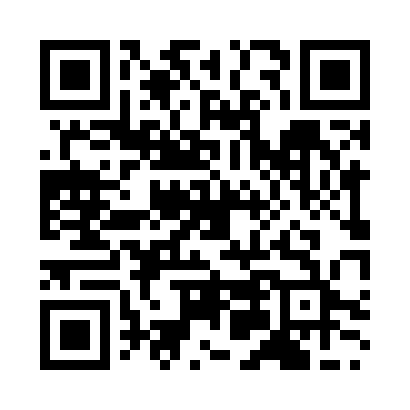 Prayer times for Kakogawa, JapanWed 1 May 2024 - Fri 31 May 2024High Latitude Method: NonePrayer Calculation Method: Muslim World LeagueAsar Calculation Method: ShafiPrayer times provided by https://www.salahtimes.comDateDayFajrSunriseDhuhrAsrMaghribIsha1Wed3:375:1011:583:416:468:132Thu3:355:0911:583:426:478:153Fri3:345:0811:583:426:478:164Sat3:335:0711:573:426:488:175Sun3:315:0611:573:426:498:186Mon3:305:0511:573:426:508:197Tue3:295:0411:573:426:518:208Wed3:285:0311:573:426:518:219Thu3:265:0311:573:426:528:2210Fri3:255:0211:573:426:538:2411Sat3:245:0111:573:426:548:2512Sun3:235:0011:573:426:548:2613Mon3:224:5911:573:436:558:2714Tue3:204:5811:573:436:568:2815Wed3:194:5811:573:436:578:2916Thu3:184:5711:573:436:588:3017Fri3:174:5611:573:436:588:3118Sat3:164:5611:573:436:598:3219Sun3:154:5511:573:437:008:3320Mon3:144:5411:573:437:018:3421Tue3:134:5411:573:447:018:3522Wed3:124:5311:573:447:028:3623Thu3:114:5211:573:447:038:3724Fri3:114:5211:583:447:038:3825Sat3:104:5111:583:447:048:3926Sun3:094:5111:583:447:058:4027Mon3:084:5011:583:447:068:4128Tue3:074:5011:583:457:068:4229Wed3:074:5011:583:457:078:4330Thu3:064:4911:583:457:088:4431Fri3:054:4911:583:457:088:45